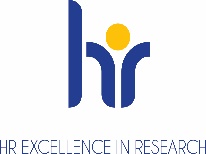 SCHEDA CORSI DI PERFEZIONAMENTO ED AGGIORNAMENTO PROFESSIONALE, SUMMER E WINTER SCHOOL, SPECIFIC SKILL TRAINING E SHORT MASTERA.A. 2022-2023X   Istituzione   RinnovoANALISI DELLE ESIGENZE FORMATIVEA.1 - Denominazione del Corso (Italiano e Inglese)A.1. 1. Area di Riferimento (ISCEDF 2013)A.2 Finalità, caratteristiche del Corso e obiettiviB) PROGETTO FORMATIVO E ORDINAMENTO DIDATTICO DEL CORSOB.1 - Sede/i di svolgimentoB.2 - Struttura/e responsabile/i ex art. 3, comma 1, del RegolamentoB.3 - Enti partecipanti ex art. 2, comma 2, del Regolamento (specificare gli Enti partecipanti e allegare le Convenzioni o i Protocolli d’Intesa)B.4 - Data di inizio del corso (giorno, mese e anno)B.5 - Durata complessiva del corso, tipologia didattica e lingua in cui verrà erogatoB.6 - CFU fissati per il rilascio dell’attestatoB.7 - Conoscenze e abilità professionali strettamente attinenti al piano di studio del Corso che possono eventualmente dare luogo al riconoscimento di crediti in ingresso (purché non già utilizzate ai fini del conseguimento del titolo di accesso al Corso e comunque in misura non superiore a 1/4 del totale dei crediti previsti dal Corso)B.8 - Numero minimo e massimo di studenti ammissibili al Corso (Il personale tecnico-amministrativo dipendente dell’Università di Foggia, purché in possesso dei requisiti per l’ammissione, non concorre a formare il numero massimo di iscrivibili)B.9 - Requisiti di ammissione:Titoli di studio richiesti – Laurea/diploma scuola secondaria di II grado (per i titoli conseguiti ai sensi del DM n. 509/99 o del DM n. 270/2004 bisogna indicare la corrispondente numerazione e denominazione delle classi delle lauree; per i titoli conseguiti secondo gli ordinamenti previgenti indicarne la denominazione) e ulteriori requisiti (eventuale indicazione di ulteriori requisiti)B.10 - Disposizioni sugli obblighi di frequenza (indicare eventuale percentuale di assenze possibili dall’attività didattica frontale e, ove previsto, dallo stage – massimo 30%)B.11 – Progettazione delle Attività Didattiche. Indicare l’articolazione e la denominazione delle attività formative (anche a distanza), quali insegnamenti, laboratori, esercitazioni, seminari, visite di studio ecc., il relativo SSD e la relativa ripartizione in CFU, ove previstiB.11 1 – Peso in percentuale di ciascun SSDB.12 - Descrizione dell’attività di Stage/Tirocinio, (ove previsto)Illustrare gli elementi caratterizzanti l’attività di stage, in particolare:Modalità di svolgimentoAttività da compiereEnti, Aziende, Associazioni o Ordini Professionali, pubblici o privati, ospitanti(allegare le convenzioni con le strutture presso cui si svolgerà lo stage o, in mancanza, una lettera di intenti da cui risulti la disponibilità ad ospitare stagisti)B.13 - Descrizione dell’eventuale attività di TutoratoB.14 - Attività di Valutazione dell’apprendimentoModalità delle prove di verifica intermedie (ove previste) e della prova finaleB.15 - Modalità OperativeB.15.1 Tassa di iscrizione e contributi per la frequenza e link sito webB.15.2 - Eventuali agevolazioni per studenti meritevoli: definizione dei criteri di merito cui attenersiB.16 - Per i Corsi di area medica, allegare l’avvenuta autorizzazione della Direzione Generale delle strutture ospedaliere in cui si svolgono le attività formative, alla partecipazione degli studenti alle attività cliniche, diagnostiche e strumentali, anche su pazienti, previste dal piano formativoORGANIZZAZIONE E RISORSE- Organi del Corso- Coordinatore del Corso (che presiede il Comitato dei Garanti)— Comitato dei Garanti (almeno 3 professori/ricercatori di ruolo, di cui almeno uno appartenente a1l’Università di Foggia, che garantiscono la qualità del progetto formativo)Dichiarazione dei Docenti Garanti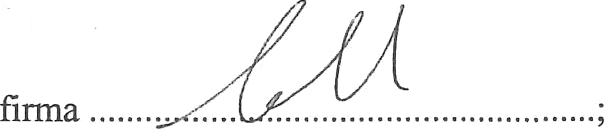 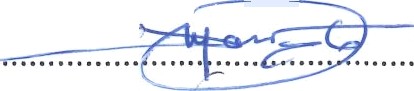 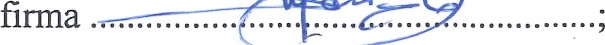 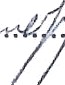 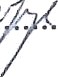 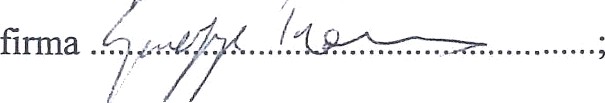 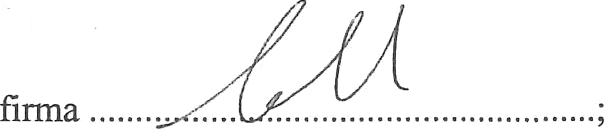 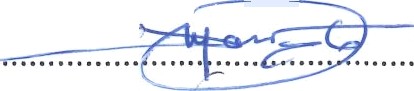 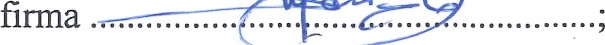 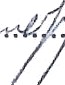 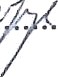 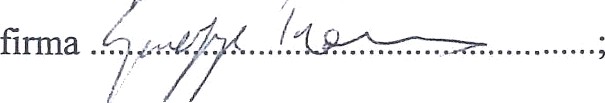 Piano di fattibilità rispetto alle risorse disponibili- Strutture (aule, sale studio, biblioteche, laboratori, ecc.)La tabella deve dimostrare che le strutture sono sufficienti, tenendo conto dell’eventuale impiego che di esse è fatto nell’ambito degli ordinari corsi di studio (lauree, lauree specialistiche, dottorati, master, ecc.). Allegare una dichiarazione della struttura responsabileC.2.2 - Struttura o Personale di Supporto T.A. coinvoltoC.2.3 – Risorse docenti ed esperti interni ed esterniC.2.3.1 - Insegnamenti da attribuire tramite procedure di affidamento diretto e/o di valutazione comparativa destinate a docenti universitari ed esperti interniC.2.3.2 - Insegnamenti da attribuire tramite procedure di affidamento diretto e/o di valutazione comparativa destinate a studiosi o esperti esterniD) PIANO FINANZIARIO con indicazione della struttura didattica e/o scientifica di afferenza o altra struttura proponente di Ateneo che assume la gestione amministrativo-contabile del Corso.Indicare le entrate (contributi richiesti ai frequentanti; contributi del Dipartimento o di altra struttura proponente; contributi di Enti Esterni; altre entrate) e le uscite (docenze interne; docenze esterne; funzionamento; investimenti.Solo per i Corsi  la cui iscrizione sia superiore ad € 250,00, le percentuali applicate al totale delle quote di iscrizione degli studenti da corrispondere nella misura del: 9% all’Ateneo, 8% al Fondo Comune di Ateneo, 1% al Fondo ex art. 90 del CCNL, 5% a favore della struttura responsabile della gestione del Corso)Il piano finanziario deve garantire il pareggio dei contiCorso di Perfezionamento in Digital Piezosurgery Advanced course in Digital Piezosurgery910 - Medico-Sanitario e Farmaceutico >Servizio socialeIl Corso di Perfezionamento si propone di realizzare un percorso formativo finalizzato ad approfondire le conoscenze teoriche e pratiche delle tecniche di pierzosrugery nelle molteplici attività cliniche di pertinenza odontoiatrica. Tra le più innovative tecnologie che si sono sviluppate negli ultimi anni, la chirurgia piezoelettrica ha mostrato fin da subito caratteristiche vincenti in ambito di precisione, mini-invasività e versatilità, perché facilmente utilizzabile in ogni ambito della vita quotidiana dello studio odontoiatrico.La piezo-chirurgia sfruttando l’azione di micro vibrazioni ad ultrasuoni prodotte da specifici inserti ad alta precisione, rappresenta una innovazione assoluta nell’ambito della  chirurgia dei tessuti mineralizzati, potendo essere utilizzata in maniera trasversale sia nei confronti dei tessuti dentali così come del tessuto osseo, nel pieno rispetto dei tessuti molli e delle strutture anatomiche.Per questo motivo tale tecnologia, potrebbe essere chiamata PIEZO-ODONTOIATRIA, trovando un sempre più ampio impiego in chirurgia orale, in implantologia, così come in chirurgia pre-protesica ed ortodontica, ma anche in endodonzia, o in protesi, oltre che in parodontologia e odontoiatria rigenerativa. I vantaggi della Piezochirurgia sono certamente molteplici rispetto alle tecniche tradizionali e sono legati alle specifiche caratteristiche degli ultrasuoni che permettono una ESTREMA PRECISIONE del taglio che risulta micrometrico, una MAGGIORE SICUREZZA e MANEGEVOLEZZA, un’ottima visibilità del campo operatorio grazie al meccanismo di CAVITAZIONE, con un minore TRAUMATISMO dei tessuti ed un MINOR DISCONFORT da parte del paziente. Il corso verrà suddiviso in 7 distinti moduli, che si svolgeranno in una lezione frontale in presenza o in modalità on-line, in cui i docenti svilupperanno gli argomenti proposti insieme ad un dibattito finale per chiarire ogni aspetto pratico, tecnico o clinico. Ciascun modulo sarà completato da una sezione Hands-on su modello animale o stereolitografico, in cui i perfezionandi avranno la possibilità di mettere in pratica quanto appreso durante le lezioni teoriche.Aula dei Corsi di Perfezionamento della Clinica Odontoiatrica Universitaria.Allegata dichiarazione del Direttore della struttura Dipartimento di MEDICINA CLINICA E SPERIMENTALEseduta del 22/07/202214/11/2022Lezioni frontali ore: 50Lezioni in FAD ore: 20Laboratori ore:Esercitazioni ore: 30Studio Individuale ore: 400Stage (non obbligatorio) ore:Prova Finale ore: 25Totale ore: 100Giorni, mesi, anni:INIZIO: NOVEMBRE 2022FINE: OTTOBRE 2023Lingua di erogazione del corsoItaliano21Minimo: 10Massimo: 20Titoli di studio richiesti: Laurea in Odontoiatria e Protesi Dentariaovvero Laurea in Medicina e Chirurgia con iscrizione all’Albo degli Odontoiatri, e o Specialisti in Odontostomatologia, Maxillo faccialeUlteriori requisiti:NessunoIl riconoscimento del credito formativo è legato alla regolare frequenza che è obbligatoria per un monte ore non inferiore al 70% per le attività frontaliN. progressivoAttivitàdidatticheTipo(es.: lezioni frontali, FAD, esercitazioni, ecc.) Tipo(es.: lezioni frontali, FAD, esercitazioni, ecc.) SSDN. ore attività assistitaN. ore studio individualeCFUSede(struttura, aula)IPrincipi generali di Digital-Piezo-SurgeryLezione frontale Lezione frontale MED2810402Clinica OdontoiatricaIIEstrazioni semplici e complesse con Digital- Digital-Piezo-SurgeryLezione frontale+EsercitazioneLezione frontale+EsercitazioneMED2810+5603Clinica OdontoiatricaIIIChirurgia ossea, GBR ed Innesti ossei mediante Digital-Piezo-SurgeryLezione frontale + esercitazioneLezione frontale + esercitazioneMED2810+5603IVChirurgia dei mascellari: Sinus lift con approccio crestale, laterale, Split-crest e delle lesioni radiotrasparentiLezione frontale+EsercitazioneLezione frontale+EsercitazioneMED2810+5603Clinica OdontoiatricaVDigital-Piezo-Surgery in implantologia. Certificazione per utilizzo impianti Rex Lezione frontale +EsercitazioneLezione frontale +EsercitazioneMED2810+5603Clinica OdontoiatricaVILa Digital-Piezo-Surgery in ortodonzia: Corticotomie e disinclusione chirurgico ortodontica Lezione FAD + EsercitazioneLezione FAD + EsercitazioneMED2810+5603Clinica OdontoiatricaVIIWorkflow digitale in PiezoChirurgiaProtesicaLezione FAD +EsercitazioneLezione FAD +EsercitazioneMED2810+5603Totale Ore 100Ore 400CFU20Stage/Tirocinio(ove previsto)Prova FinaleProva FinaleProva FinaleProva FinaleProva Finale251TOTALE ORE E CFU TOTALE ORE E CFU Ore525CFU21NSSDPERCENTUALE %CFU1MED2810021Modalità di svolgimento: Attività da compiere:Enti, Aziende, Associazioni o Ordini Professionali, pubblici o privati:Strumenti di verificaDescrizione	Prova/e di ammissione(necessarie solo se si supera il numero massimo previsto di iscrivibili)□ Valutazione titoli (punteggio minimo e massimo da attribuire): minimo 0 massimo 50Elenco titoli valutabili:voto di laurea (0 punti per voto di laurea sino a 107/110, 1 punto per voto di laurea di108/110, 2 punti per voto di laurea di 109/110, 3 punti per voto di laurea di 110/110, 5 punti per voto di laurea di 110/110 e lode);dottorato di ricerca (10 punti per avere conseguito un dottorato di ricerca in discipline odontostomatologiche, ovvero 2 punti per ogni anno compiuto da dottorandi di un corso di dottorato in discipline odontostomatologiche);specializzazioni, master, perfezionamenti (3 punti per specializzazioni in discipline odontostomatologiche, 2 punti per master in discipline odontostomatologiche, 1 punto per perfezionamenti in discipline odontostomatologiche, fino ad un massimo complessivo di 5 punti);attività di ricerca presso enti pubblici o privati (2 punti per ogni anno di assegno di ricerca, borsa di studio o attività di ricerca documentata in Italia o all’estero in discipline odontostomatologiche, fino ad un massimo complessivo di 5 punti; le frazioni di anno sono valutate in modo proporzionale);pubblicazioni scientifiche (3 punti per pubblicazioni su riviste internazionali, 2 punti per pubblicazioni su riviste italiane, 1 punto per pubblicazioni su estratti di congressi internazionali, 0,5 punti per pubblicazioni su estratti di congressi italiani, fino ad un massimo complessivo di 25 punti)□ Prova scritta o colloquio (punteggio minimo e massimo da attribuire):  minimo ........ massimo ........(indicare in cosa consisterà la relativa prova)...............................................................................................Verifiche intermedie (ove previste) e prova finale(indicare tipologia e criteri di valutazione)Lo studente sosterrà una prova finale costituita da un elaborato su tematiche trattate nel percorso formativo.Importo: 1.400,00 euroPrima Rata: 700,00 seconda rata 700,00Solo per i Corsi la cui iscrizione sia superiore ad € 250,009% da destinare a favore dell’Ateneo € 126,008% da destinare a favore del Fondo Comune di Ateneo € 112,001% da destinare al Fondo ex art. 90 del CCNL € 14,005% da destinare a favore della struttura responsabile della gestione amministrativo-contabile del Corso € 70,00Link sito web dove reperire informazioni sul corso: https://www.unifg.it/it/studiare/post-lauream/corsi-di-formazione-formazione-professionalizzante N.	CognomeNomeQualificaSSDDipartimento	 	1MastrangeloFilibertoPAMED/28Medicina Clinica eSperimentaleN.CognomeNomeQualificaSSDDipartimentoLo MuzioLorenzoPOMED/28Medicina Clinica eSperimentale3MastrangeloFilibertoPAMED/28Medicina Clinica eSperimentale3TroianoGiuseppePAMED/28Medicina Clinica eSperimentaleAttività frontali: Aula dei Corsi di Perfezionamento della Clinica OdontoiatricaProva finale: Aula dei Corsi di Perfezionamento della Clinica OdontoiatricaAllegata dichiarazione del Direttore della strutturaN.CognomeNomeQualificaStruttura di afferenza e incarico da ricoprire nel Corso1BasileElisabettaEPPolo di OdontoiatriaSegreteria Didattica e Contabile2TricaricoNicolaDServizio Alta Formazione di AteneoSegreteria Amministrativa e Gestionale3Consales AntonellaC Personale TA a tempo determinato-TesoroN.SSDInsegnamento o attività da svolgere nel Master Ore1MED/28Principi generali di Digital-Piezo-Surgery102MED/28Estrazioni semplici e complesse con Digital- Digital-Piezo-Surgery53MED/28Chirurgia ossea, GBR ed Innesti ossei mediante Digital-Piezo Surgery54MED/28Chirurgia dei mascellari: Sinus lift con approccio crestale, laterale, Split-crest e delle lesioni radiotrasparenti55MED/28Digital-Piezo-Surgery in implantologia. Certificazione per utilizzo impianti Rex 56MED/28La Digital-Piezo-Surgery in ortodonzia: Corticotomie e disinclusione chirurgico ortodontica 57MED/28Workflow digitale in PiezoChirurgiaProtesica5N.SSDInsegnamento o attività da svolgere nel Master Ore2MED/28Estrazioni semplici e complesse con Digital- Digital-Piezo-Surgery103MED/28Chirurgia ossea, GBR ed Innesti ossei mediante Digital-Piezo Surgery104MED/28Chirurgia dei mascellari: Sinus lift con approccio crestale, laterale, Split-crest e delle lesioni radiotrasparenti105MED/28Digital-Piezo-Surgery in implantologia. Certificazione per utilizzo impianti Rex 106MED/28La Digital-Piezo-Surgery in ortodonzia: Corticotomie e disinclusione chirurgico ortodontica 107MED/28Workflow digitale in PiezoChirurgiaProtesica10GESTIONE CONTABILEIndicare la struttura didattica e/o scientifica di afferenza o altra struttura proponente di Ateneo____________________________________________________________________VEDI TABELLA EXCELL ALLEGATA